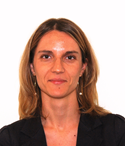 Maria Pia Santoro born in 1976, is an Italian certified lawyer (since 2002) with a strong knowledge of public procurement and anti-corruption matters.Her core area is administrative law with focus on legal opinions in public tenders, guidelines and standard tender documents and the adoption of special measures for the management, support and control of enterprises involved in illicit behaviors.Her extensive experience derives from several roles held at different companies and public Authorities:since July 2014 she has been working at Italian Anticorruption Authority (ANAC), an independent administrative authority responsible for the prevention of corruption in public administrations and state-controlled companies through the implementation of transparency; the supervision of public procurement and the promotion of integrity in the public sector. From January 2017 she is part of the President staff supporting several activities by liaising with local Government entities. She is a member of the special unit for the surveillance on the tenders for the reconstruction works related to the aftermath of the 2016 earthquakes; since May 2010 she has been working at Authority for the Supervision of Contracts on public works, services and supplies (AVCP), an independent administrative charged with the supervision of public procurement (law 114/2014 transferred the mandate of AVCP to ANAC);previously she worked at Regione Lazio, National Institute of Statistics, Acea Spa.  Cooperative, focused and open minded leader enjoying managing cross-functional teams and multi-disciplinary projects. Highly professional and effective in public speaking teaching at many Italian renowned universities and attending conferences as expert commentator. Furthermore, she worked with C.E.R.A.D.I. Research Center for Business Law of LUISS University, where she carried out research on the credit securitization institution in Italy, and with CO.N.SO.B (the independent authority responsible for regulating the Italian financial markets) as researcher on the statute for a European company. Graduated cum laude in Law, University La Sapienza Rome, 1999.Ph.D in Public, Comparative and International Law, University La Sapienza, Rome (end of February 2019).Authors of several publications in administrative law, public contracts and anti-corruption law.